Consorzio 6 Toscana Sud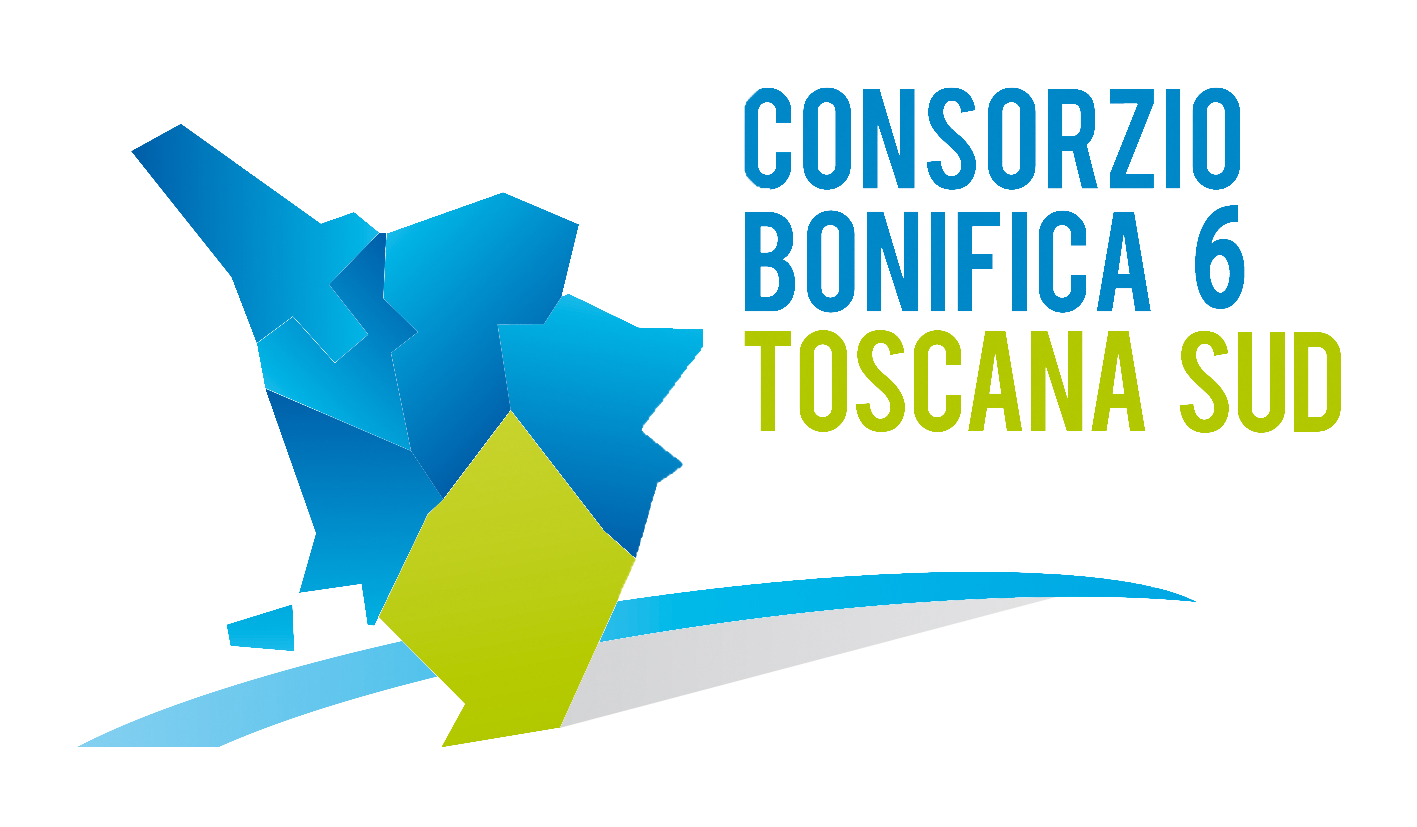 Viale Ximenes n. 3 – 58100 Grosseto- tel. 0564.22189bonifica@pec.cb6toscanasud.it-www.cb6toscanasud.it Codice Fiscale  01547070530  DIRETTORE GENERALEDecreto  N.   41  –  Data Adozione  20/07/2015     Atto Pubblicato su Banca Dati escluso/i allegato/i OGGETTO: Assegnazione al dipendente Tasselli Alessandro sede di lavoro abituale ubicata presso l’unità operativa di Via Tintoretto n.  Grosseto con orario di lavoro vigente nella sede.Numero proposta:   -DECRETO DEL DIRETTORE  GENERALE N. 41  DEL  20/07/2015   L’anno duemilaquindici il giorno 20 del mese di luglio alle ore 10.00 presso la sede del Consorzio in Grosseto, viale Ximenes n. 3IL DIRETTORE GENERALEVista  n. 79 del 27.12.2012;Visto il Decreto del Presidente n. 223 del 22 Gennaio 2015 con il quale è stato assunto l’Arch. Fabio Zappalorti con la qualifica di Direttore Generale del Consorzio 6 Toscana Sud a far data dal 01 Febbraio 2015;  Visto il vigente Statuto Consortile approvato con delibera n. 6 dell’Assemblea consortile seduta n. 2 del 29/04/2015 e pubblicato sul B.U.R.T Parte Seconda n. 20 del 20/05/2015 Supplemento n. 78;  Visto il vigente C.C.N.L. per i dipendenti dai consorzi di bonifica e miglioramento fondiario;Visto in particolare l’Art. 38 lettera b) del vigente Statuto consortile che affida al Direttore Generale l’organizzazione ed il controllo della struttura operativa e tecnico amministrativa del Consorzio;Considerata l’esigenza, a seguito della costituzione del Consorzio 6 Toscana Sud, di definire la struttura operativa e tecnico-amministrativa tenendo conto del personale a tempo indeterminato in servizio nei soppressi consorzi e trasferito, ai sensi dell’art.41 della LR 79/2012, nei ruoli organici del nuovo Consorzio;Considerata la necessità, per esigenze tecniche, organizzative e produttive connesse alla struttura, di assegnare al dipendente Tasselli Alessandro come sede abituale di lavoro l’unità operativa di Via Tintoretto n.  Grosseto;Sentito il dipendente interessato che si è reso disponibile; Considerato che attualmente è in fase di redazione e relativa approvazione il Piano Organizzazione Variabile del Personale (P.O.V.);D E C R E T Adi assegnare al dipendente Tasselli Alessandro, per esigenze tecniche, organizzative e produttive connesse alla struttura operativa e tecnico amministrativa del Consorzio, la sede di lavoro ubicata presso l’unità operativa di Via Tintoretto n.  Grosseto, con orario di lavoro vigente nella sede e decorrenza dalla data di consegna al dipendente della relativa comunicazione;di dare mandato all’ufficio competente affinché predisponga la comunicazione scritta al dipendente Tasselli Alessandro dell’assegnazione della sede abituale di lavoro e dell’orario di lavoro vigente;  di pubblicare il presente Decreto sul sito internet del Consorzio.                                                                                                            IL DIRETTORE GENERALE                                                                                                               (Arch. Fabio Zappalorti)